Templed 2. Adroddiad Adolygiad Ymarfer PlantAtodiad 1: Cylch gorchwylAtodiad 2: Llinell amser gryno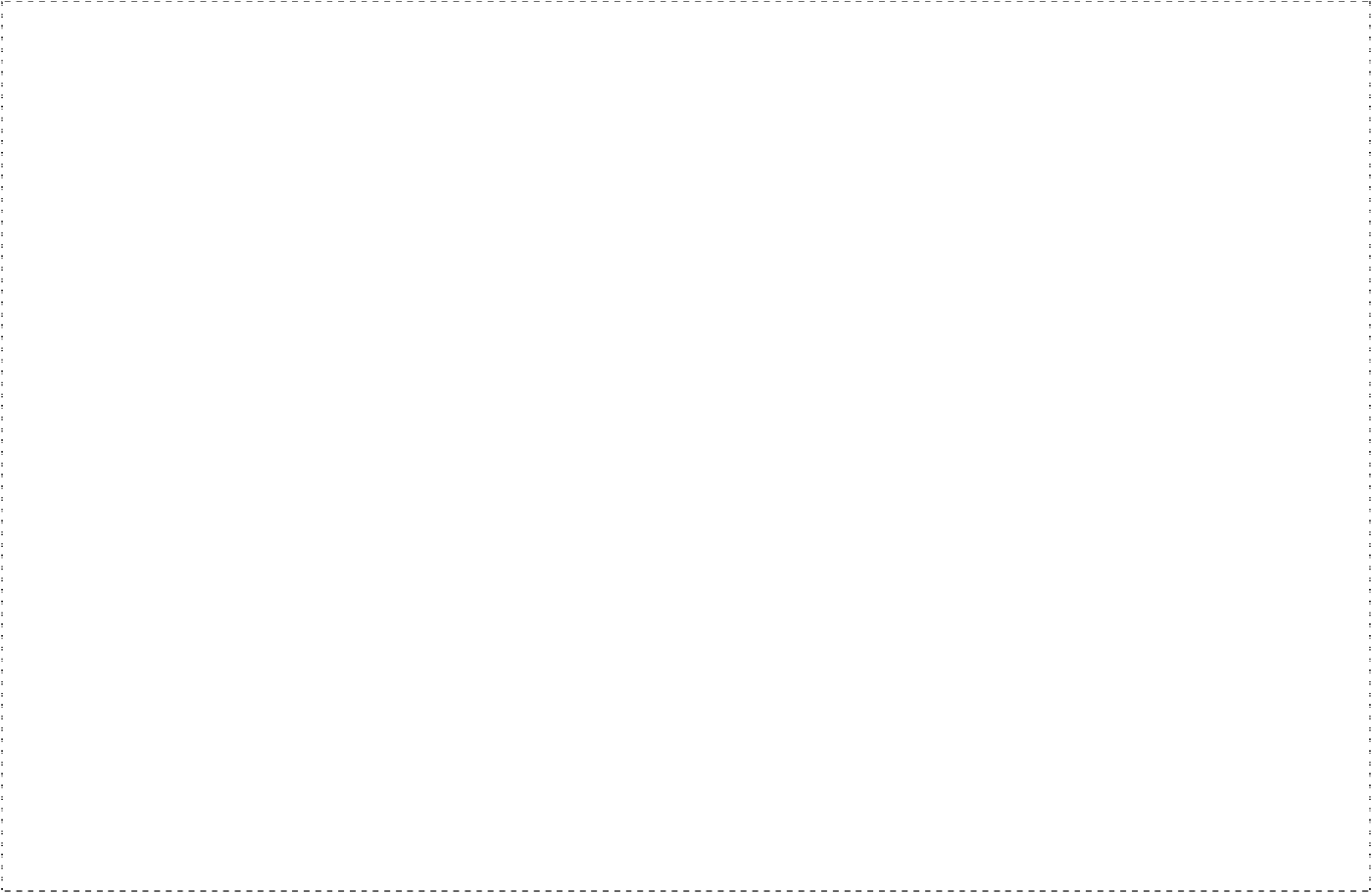 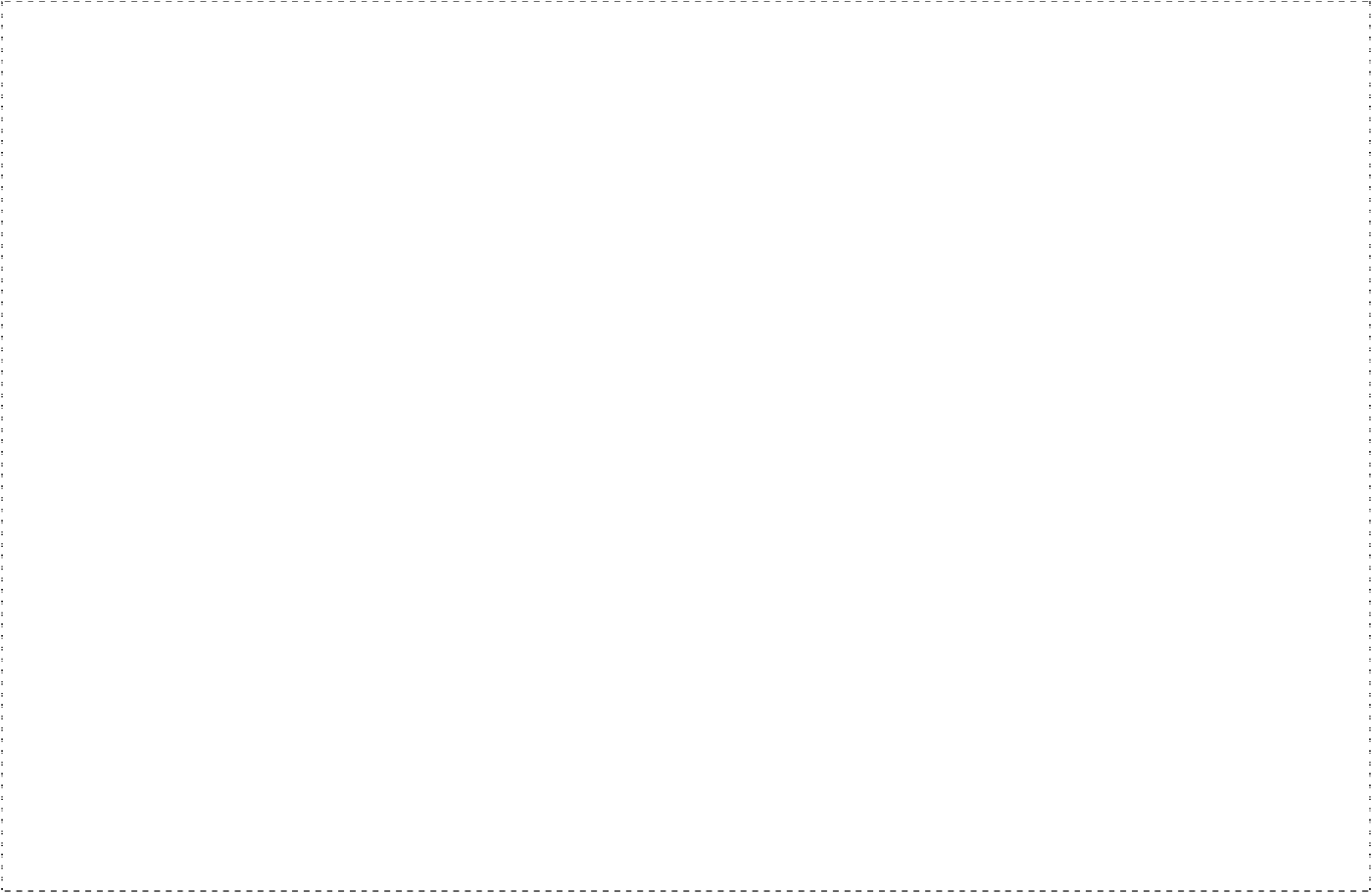 Adroddiad Adolygiad Ymarfer PlantBwrdd Diogelu Plant (nodwch enw’r Bwrdd)Adolygiad Ymarfer Plant Cryno/Estynedig (dileer fel y bo’n briodol)Parthed: nodwch gyfeirnod yr achos Bwrdd xx 1/17Gwella Systemau ac YmarferEr mwyn hyrwyddo’r gwersi a ddysgwyd o’r achos hwn, mae’r adolygiad wedi nodi’r camau gweithredu canlynol ar gyfer y Bwrdd ac asiantaethau aelodau’r Bwrdd, yn ogystal â’r canlyniadau disgwyliedig:-(yr hyn y mae angen ei wneud yn wahanol yn y dyfodol a sut y bydd hyn yn gwella ymarfer yn y dyfodol a systemau i gynorthwyo’r ymarfer) Datganiad gan yr adolygydd/adolygwyrDatganiad gan yr adolygydd/adolygwyrDatganiad gan yr adolygydd/adolygwyrDatganiad gan yr adolygydd/adolygwyrDatganiad gan yr adolygydd/adolygwyrADOLYGYDD 1ADOLYGYDD 1ADOLYGYDD 2(os yw’n briodol)Datganiad ynghylch bod yn annibynnol ar yr achosSicrhau Ansawdd - Datganiad ynghylch cymhwyseddDatganiad ynghylch bod yn annibynnol ar yr achosSicrhau Ansawdd - Datganiad ynghylch cymhwyseddDatganiad ynghylch bod yn annibynnol ar yr achosSicrhau Ansawdd - Datganiad ynghylch cymhwyseddDatganiad ynghylch bod yn annibynnol ar yr achosSicrhau Ansawdd - Datganiad ynghylch cymhwyseddDatganiad ynghylch bod yn annibynnol ar yr achosSicrhau Ansawdd - Datganiad ynghylch cymhwyseddRwyf yn datgan bod y canlynol yn wir cyn i mi ddechrau ymwneud â’r adolygiad dysgu hwn:-Ni fûm yn ymwneud yn uniongyrchol â’r plentyn neu’r teulu, ac ni roddais gyngor proffesiynol ynghylch yr achos.Nid wyf wedi bod yn rheolwr llinell uniongyrchol i’r ymarferwr/ ymarferwyr dan sylw.Mae gennyf y cymwysterau cydnabyddedig, yr wybodaeth a’r profiad priodol ac rwyf wedi cael hyfforddiant priodol i gynnal yr adolygiad.Cynhaliwyd yr adolygiad yn briodol ac roedd yn drwyadl o ran y modd y bu’n dadansoddi ac yn gwerthuso’r materion a nodwyd yn y cylch gorchwyl.Rwyf yn datgan bod y canlynol yn wir cyn i mi ddechrau ymwneud â’r adolygiad dysgu hwn:-Ni fûm yn ymwneud yn uniongyrchol â’r plentyn neu’r teulu, ac ni roddais gyngor proffesiynol ynghylch yr achos.Nid wyf wedi bod yn rheolwr llinell uniongyrchol i’r ymarferwr/ ymarferwyr dan sylw.Mae gennyf y cymwysterau cydnabyddedig, yr wybodaeth a’r profiad priodol ac rwyf wedi cael hyfforddiant priodol i gynnal yr adolygiad.Cynhaliwyd yr adolygiad yn briodol ac roedd yn drwyadl o ran y modd y bu’n dadansoddi ac yn gwerthuso’r materion a nodwyd yn y cylch gorchwyl.Rwyf yn datgan bod y canlynol yn wir cyn i mi ddechrau ymwneud â’r adolygiad dysgu hwn:-Ni fûm yn ymwneud yn uniongyrchol â’r plentyn neu’r teulu, ac ni roddais gyngor proffesiynol ynghylch yr achos.Nid wyf wedi bod yn rheolwr llinell uniongyrchol i’r ymarferwr/ ymarferwyr dan sylw.Mae gennyf y cymwysterau cydnabyddedig, yr wybodaeth a’r profiad priodol ac rwyf wedi cael hyfforddiant priodol i gynnal yr adolygiad.Cynhaliwyd yr adolygiad yn briodol ac roedd yn drwyadl o ran y modd y bu’n dadansoddi ac yn gwerthuso’r materion a nodwyd yn y cylch gorchwyl.Rwyf yn datgan bod y canlynol yn wir cyn i mi ddechrau ymwneud â’r adolygiad dysgu hwn:-Ni fûm yn ymwneud yn uniongyrchol â’r plentyn neu’r teulu, ac ni roddais gyngor proffesiynol ynghylch yr achos.Nid wyf wedi bod yn rheolwr llinell uniongyrchol i’r ymarferwr/ ymarferwyr dan sylw.Mae gennyf y cymwysterau cydnabyddedig, yr wybodaeth a’r profiad priodol ac rwyf wedi cael hyfforddiant priodol i gynnal yr adolygiad.Cynhaliwyd yr adolygiad yn briodol ac roedd yn drwyadl o ran y modd y bu’n dadansoddi ac yn gwerthuso’r materion a nodwyd yn y cylch gorchwyl.Rwyf yn datgan bod y canlynol yn wir cyn i mi ddechrau ymwneud â’r adolygiad dysgu hwn:-Ni fûm yn ymwneud yn uniongyrchol â’r plentyn neu’r teulu, ac ni roddais gyngor proffesiynol ynghylch yr achos.Nid wyf wedi bod yn rheolwr llinell uniongyrchol i’r ymarferwr/ ymarferwyr dan sylw.Mae gennyf y cymwysterau cydnabyddedig, yr wybodaeth a’r profiad priodol ac rwyf wedi cael hyfforddiant priodol i gynnal yr adolygiad.Cynhaliwyd yr adolygiad yn briodol ac roedd yn drwyadl o ran y modd y bu’n dadansoddi ac yn gwerthuso’r materion a nodwyd yn y cylch gorchwyl.Adolygydd 1Adolygydd 2(Llofnod)………………….………………….(Llofnod)……………………Enw (mewn llythrennau bras)………………….………………….Enw(mewn llythrennau bras)……………………Dyddiad………………….………………….Dyddiad……………………Cadeirydd y Panel Adolygu (Llofnod)……………………Enw(mewn llythrennau bras)……………………Dyddiad……………………Proses Adolygiad Ymarfer PlantYr hyn y dylid ei gynnwys yma’n gryno:Y broses a ddilynwyd gan y Bwrdd a’r gwasanaethau a gynrychiolir ar y Panel AdolyguBod digwyddiad dysgu wedi’i gynnal, gan nodi’r gwasanaethau a oedd yn bresennolBod aelodau’r teulu wedi cael eu hysbysu, y gofynnwyd am eu barn, y cawsant eu cynrychioli drwy gydol y digwyddiad dysgu ac y darparwyd adborth iddynt.Gwrthododd y teulu gymryd rhanAgenciesxRheswmAGGCCEstynArolygiaeth Gofal Iechyd CymruArolygiaeth Cwnstabliaeth Ei MawrhydiArolygiaeth Prawf Ei Mawrhydi